Hulladékgazdálkodási rendszer Ifjúságfalván és KisszigetenVegyes kommunális hulladék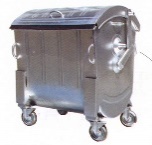 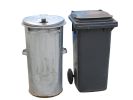 Elszállítás: Kéthetente 1x szerdánkéntKonténer fajtája: műanyag 120 és 240 literes szemétkukák és 110 literes vaskukákGyűjthető: csak olyan vegyes kommunális hulladék, amely tovább nem válogatható szétNem gyűjthető: ezen edényekbe tilos bármiféle építkezési és hasonló hulladék elhelyezése (pl. föld, kavicsok, fa, stb.), a szelektíven gyűjthető hulladék (papír, műanyag, üveg, elektronikai hulladék, vas, üdítős csomagolások, tiszta ruha és textil, gumiabroncs, gyógyszerek és egészségügyi kellékek, veszélyes hulladék, biológiailag lebomló hulladék).A kisszigeti lakosok a vegyes hulladékot nagykapacitású konténerekbe gyűjtik. Ezen konténerekbe tilos bármiféle építkezési és hasonló hulladék elhelyezése (pl. föld, kavicsok, fa, stb.), a szelektíven gyűjthető hulladék (papír, műanyag, üveg, elektronikai hulladék, vas, üdítős csomagolások, tiszta ruha és textil, gumiabroncs, gyógyszerek és egészségügyi kellékek, veszélyes hulladék, biológiailag lebomló hulladék).Kisebb építkezési hulladék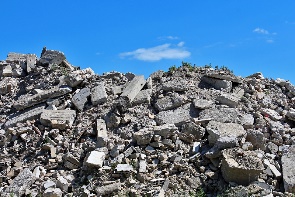 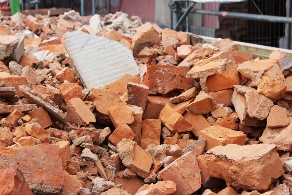 Elszállítás: Havonta egyszer az elszállítási naptárban szereplők szerint, vagy leadható az ifjúságfalvai Ökoudvarban minden szombaton 9.00-tól 12.00-ig, 0,015€/kg díj fejében.Gyűjthető: pl. beton, téglák, csempék és padlólapok, malter, tetőcserepek és egyéb.Az új, hulladékról szóló törvény 2016. 1. 1-től azon kisebb építkezési hulladékra, amely nem tartalmaz káros anyagot, fizetési díjat vezetett be. Ifjúságfalva község az 5/2015-ös számú általános érvényű rendeletében meghatározott adókulcs az ilyen típusú hulladékra 0,015€/kg.Terjedelmes hulladék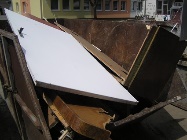 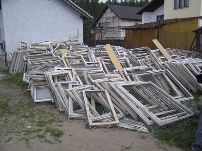 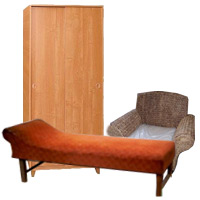 Elszállítás: Havonta egyszer az elszállítási naptárban szereplők szerint, vagy leadható az ifjúságfalvai Ökoudvarban minden szombaton 9.00-tól 12.00-ig, ingyenesen.Gyűjthető: pl. bútorok, ágyak, fotelok, szekrények, székek, ablakok, ajtók, szőnyegek és egyéb.Veszélyes anyagokat tartalmazó háztartási hulladékIde tartozik: elhasználódott elemek és akkumulátorok, elhasználódott motor- és kenőolajak, vegyszerek, oldószerek, régi festékek, ragasztók, lakk, oldószerek, rovarirtó szerek, permetek, műtrágya, olajtó és festéktől elszennyeződött textíliák, stb. Elszállítás: Az egész év folyamán, minden szombaton 9.00-tól 12.00-ig ingyenesen leadható az ifjúságfalvai Ökoudvarban,Elhasználódott elemek és akkumulátorok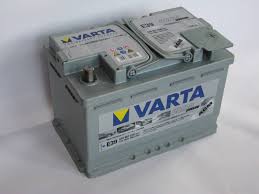 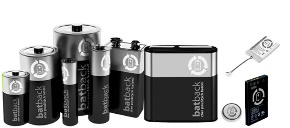 Elszállítás: Havonta egyszer az elszállítási naptárban szereplők szerint, vagy leadható az ifjúságfalvai Ökoudvarban minden szombaton 9.00-tól 12.00-ig, ingyenesen.Gyűjthető: AA és AAA típusú elemek, gomb elemek, 9V-os elemek, autóakkumulátorok, laptop akkumulátorok, mobiltelefon akkumulátorok, stb.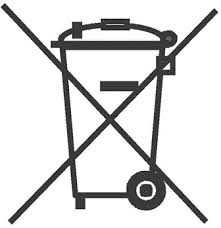 Papír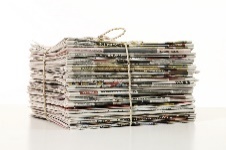 Elszállítás: Havonta egyszer az elszállítási naptárban szereplők szerint, vagy leadható az ifjúságfalvai Ökoudvarban minden szombaton 9.00-tól 12.00-ig, ingyenesen.Gyűjtő edény típusa: Műanyag zsákokGyűjthető: Papír – pl. irodai papír, füzetek, reklámújságok, napilapok, magazinok, különböző csomagolópapírok (pl. tea, só, liszt, Granko-s doboz, stb.),Hullám- és simakartonok – pl. elektronikai cikkek, bútorok csomagolása, élelmiszerdbozok, cipősdobozok, stb.Nem gyűjthető: aszfalt, kátrány és zsírpapír, zsíros és nagyon szennyezett papír, higiéniai termék, használt pelenkák használt papírtörlők és hasonlók.Műanyag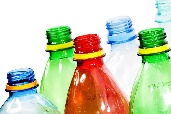 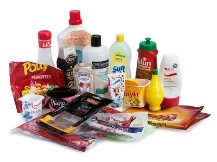 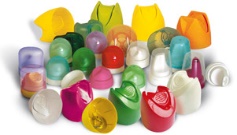 Elszállítás: Havonta egyszer az elszállítási naptárban szereplők szerint, vagy leadható az ifjúságfalvai Ökoudvarban minden szombaton 9.00-tól 12.00-ig, ingyenesen.Gyűjtő edény típusa: Műanyag zsákokGyűjthető: PET – napr. Üdítősdobozok, étolaj csomagolása és egyéb.Polietilén – pl. Bevásárlótáskák, tisztítószeres dobozok, PET palackok kupakjai, stb..Polipropilén – pl. Édességek csomagolása, joghurtos dobozok, kecsap, mustár dobozai, tészták és vajak csomagolása, stb..Polistirol – pl. Habdobozok, elektronikai cikkek védő csomagolása, stb.PVC – pl.joghurtos tejtermékek csomagolása, vízvezeték csövek, linóleum, stb.Nem gyűjthető: vegyszerekkel, festékkel, motorolajjal szennyezett csomagolások, egyéb szennyezett csomagolások, gumi, habszivacs stb.Üveg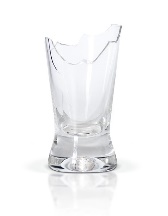 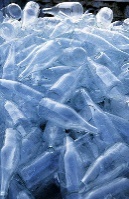 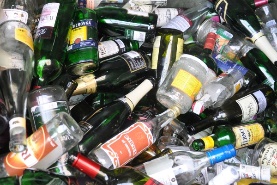 Elszállítás: Havonta egyszer az elszállítási naptárban szereplők szerint, vagy leadható az ifjúságfalvai Ökoudvarban minden szombaton 9.00-tól 12.00-ig, ingyenesen.		Gyűjtő edény típusa: Műanyag zsákokGyűjthető: üdítősüvegek, poharak, befőttesüvegek, üvegedények, üvegből készült dekorációs tárgyak, síküveg.Nem gyűjthető: porcelán, biztonsági autóüveg, izzók, fénycsövek, neoncsöve, tükrök.Fémdobozok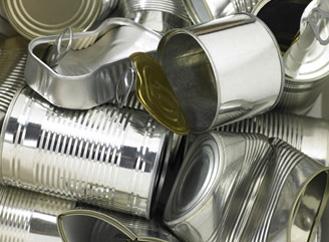 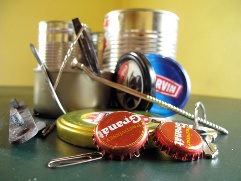 Elszállítás: Havonta egyszer az elszállítási naptárban szereplők szerint, vagy leadható az ifjúságfalvai Ökoudvarban minden szombaton 9.00-tól 12.00-ig, ingyenesen.		Gyűjtő edény típusa: Műanyag zsákokGyűjtheő: Alumínium– pl. italok fémdobozai, pástétomos dobozok, joghurtos fedelek – maradékoktól megtisztítva.Vas – pl. kisebb vashulladék és alkatrészek, konzervdobozok – maradéktól megtisztítva.Nagyobb vashulladékNem gyűjthető: olyan fémdobozok, amik más anyagot is tartalmaznak, ill. olyanok, amik bármiféle (élelmiszer, vegyszer, stb.) maradékot tartalmaznak.Többrétegű anyagok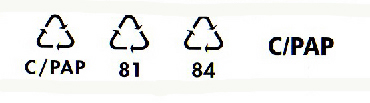 Elszállítás: Havonta egyszer az elszállítási naptárban szereplők szerint, vagy leadható az ifjúságfalvai Ökoudvarban minden szombaton 9.00-tól 12.00-ig, ingyenesen.		Gyűjtő edény típusa: Műanyag zsákokGyűjthető: Összenyomott többrétegű anyagok: TetraPak – C/PAP 84-es kóddal jelzett csomagolások, kívül papír, belül alumíniumból készült, pl. tejes doboz, gyümölcslevek, főzőtejszín csomagolása.PurePak –C/PAP 81 –es kóddal ellátott csomagolás, amely papírból és fóliából tevődik össze.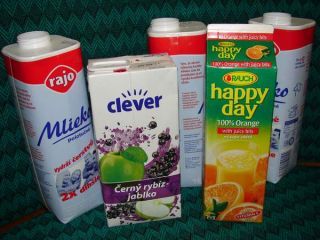 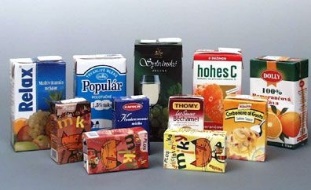 Háztartási elektronikai hulladék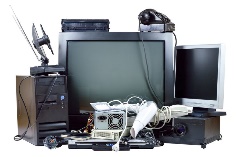 Elszállítás: Havonta egyszer az elszállítási naptárban szereplők szerint, vagy leadható az ifjúságfalvai Ökoudvarban minden szombaton 9.00-tól 12.00-ig, ingyenesen.		Gyűjtő edény típusa: Műanyag zsákokGyűjthető: elektromos és elektronikus berendezések:Nagyméretű háztartási cikkek – pl. mosógép, hűtő, tűzhely, mikrohullámú sütő, stb.Kisebb méretű háztartási cikkek – pl. porszívó, kenyérpirító, daráló, kávéfőző, stb. Informatikai és távközlési berendezések – pl. nyomtó, személyi számítógép, billentyűzet, notebook, stb.Fogyasztói elektronika – pl. rádió, televízió, Hi-Fi torony, stb. Világító berendezések – pl. izzók, fénycsövek, világítótestek, stb.Elektromos és elektronikus szerszámok – pl. fúró, fűrész, varrógép, fűnyíró, stb. Játékok, és olyan berendezések, melyek sportolási célokra alkalmasak – pl. villanyvonat készletek, elektromos autóverseny készlet, videojátékok, stb., egészségügyi berendezések – pl. vérnyomásmérő, cukorszintmérő, stb.Monitoring és ellenőrzésre használatos berendezés – pl. riasztó tűzjelző, termosztát, stb. Biológiailag lebomló hulladék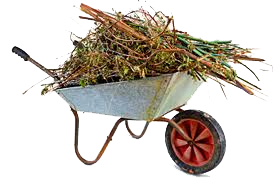 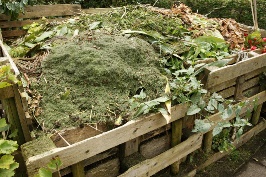 Elszállítás: Havonta egyszer az elszállítási naptárban szereplők szerintGyűjtő edény típusa: Műanyag zsákok, vagy összekötözveGyűjthető: Minden szerves eredetű hulladék, amely a háztartások konyháiból és kertekből származik: maradék étel, krumpli héj, zöldség, fű, kisebb faágak, széna, falevelek, fűrészpor.Nem gyűjthető: régi péksütemények, kenyér, kifli – ezeket azonban lehetőség van otthoni komposztálóedényekben újrahasznosítani.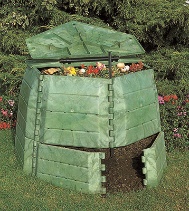 Étolaj és zsír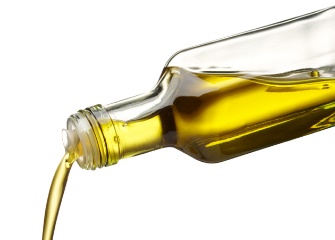 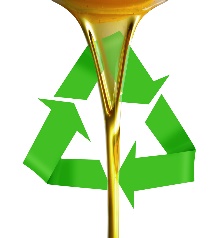 Elszállítás: Havonta egyszer az elszállítási naptárban szereplők szerint, vagy leadható az ifjúságfalvai Ökoudvarban minden szombaton 9.00-tól 12.00-ig, ingyenesen.Druh nádoby: Lezárható műanyagüvegekbenGyűjthető: Elhasznált étolajak (napraforgó, repce, len, stb.), amelyek a sütés után maradnak a serpenyőben vagy olajsütőben (ételmaradék és víz nélkül) ill. az élelmiszerek tartósító levei (pl. paradicsom, konzerv hal leve, sajtok leve, stb.)Nem gyűjthető: olajmaradék, amely vizet, bort, kecsapot, stb. tartalmaz.Biológiailag lebomló konyhai és éttermi hulladék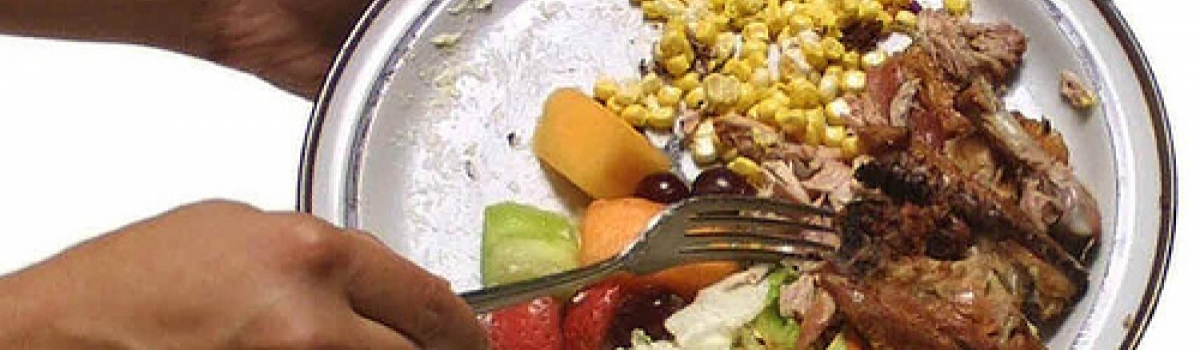 A konyha működtetője felel a biológiailag lebomló konyhai és éttermi hulladék ártalmatlanításáért, amit kitermel.  A konyha működtetője kötelessége olyan feltételeket biztosítani, hogy az általa kitermelt konyhai és éttermi hulladékot szelektíven tudja gyűjteni.Ruhák és textil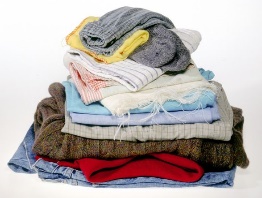 Elszállítás: Havonta egyszer az elszállítási naptárban szereplők szerint, vagy leadható az ifjúságfalvai Ökoudvarban minden szombaton 9.00-tól 12.00-ig, ingyenesen.		Gyűjtő edény típusa: Műanyag zsákokGyűjthető: minden típusú, tiszta ruha – nadrág, pólók, pulóverek, sapkák, sálak, cipők, stb.Méteráru, függöny, anyagok, ágyneműhuzatok, stb.Feleslegessé vált gyógyszerek és egészségügyi eszközök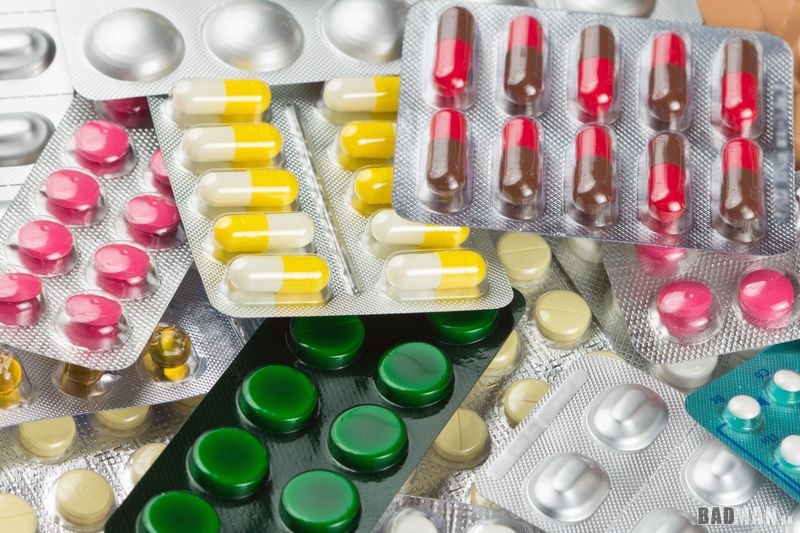 A feleslegessé vált állati és emberi gyógyszerek és egészségügyi eszközök gyűjtését a gyógyszerekről és egészségügyi eszközökről szóló 362/2011 Z.z. törvény szabályozza.Az el nem használt, feleslegessé vált gyógyszereket és egészségügyi eszközöket a természetes személyek kötelesek leadni a nyilvános gyógyszertárakban, amelyek kötelesek ezeket begyűjteni.Természetes személyek által el nem használt gyógyszereket és egészségügyi eszközöket a nyilvános gyógyszertárak kötelesek begyűjteni majd az Állami Gyógyszer-ellenőrzési Intézetetnek leadni. Tilos az el nem fogyasztott gyógyszereket:kidobni vagy a vegyes kommunális hulladékra fenntartott edényekbe és azok mellé helyezeni, közterületen kidobni,Elhasznált, hulladék gumiabroncsok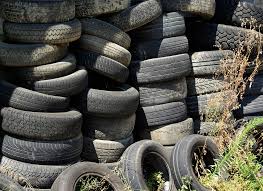 A hulladék gumiabroncs nem része a vegyes kommunális hulladéknak, sem pedig a község által gyűjtött szelektív hulladéknak.A gyűjtőudvar nem jogosult átvenni a hulladék gumiabroncsokat. A gumiabroncs használója köteles a hulladékká vált gumiabroncsot annak forgalmazójánál (gumiabroncs-javító) leadni, kivéve ha az elhasználódott gumiabroncs régi autó részét képezi.  Gumiabroncsokat forgalmazók teljes működési idejük alatt kötelesek bebiztosítani az elhasználódott gumiabroncsok beszedését, márkától és dátumtól függetlenül Elhasználódott nyomtatópatronok és tonerekAz elhasználódott nyomtatópatronokat és tonerek leadhatók a községi hivatalban Ifjúságfalván vagy az ifjúságfalvai Ökoudvarban minden szombaton 9.00-tól 12.00-ig, ingyenesen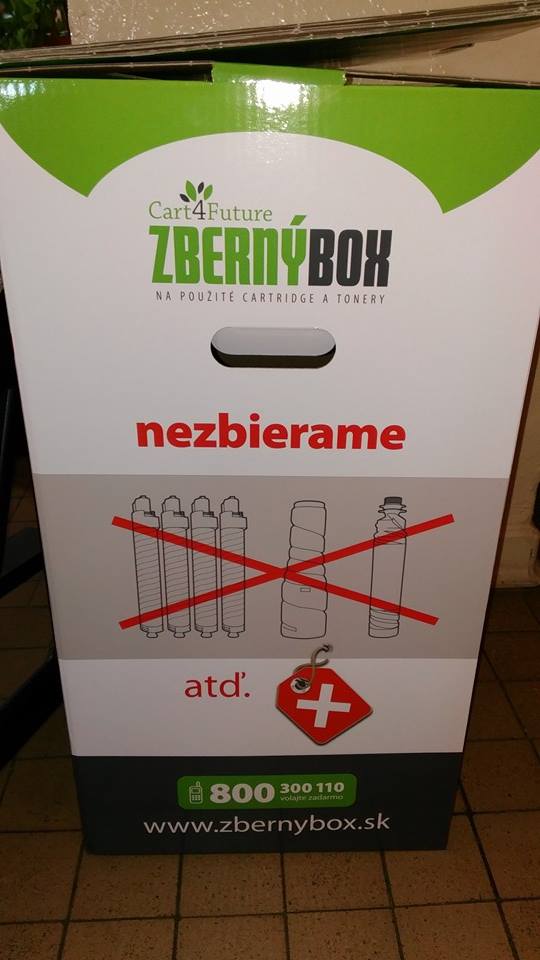 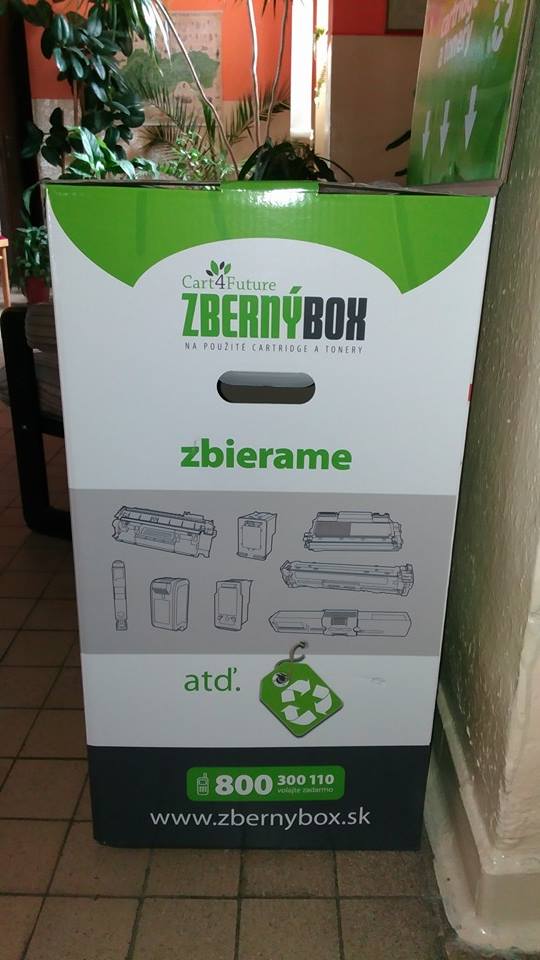 